Adding Quizzical to your CourseClick the “Settings” link in the Course Navigation.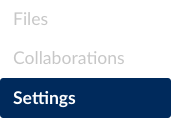             Figure 1 Settings LinkSelect the “Navigation” Tab.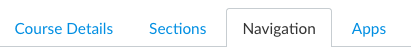                       Figure 2 Navigation TabScroll down to find "Quizzical".

Click the "More Options" button and select "Enable".

Click "Save".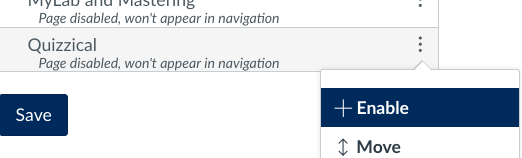 Figure  Enable QuizzicalConfirm that "Quizzical" link is now available in the course navigation menu.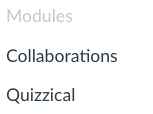 Figure  Quizzical in Course Navigation Menu